EGOERAPROPOSAMENAZIRKULAZIO HIZTEGIAN, honela utzi hiztegi-sarrera hau:salgai arriskutsu (4)Osasunerako edo ingurumenerako propietate arriskutsuak dituen edo arazotsua den salgaia; garraiatzean edo eskuztatzean, hondakin, ke, gas, lurrun edo hauts arriskutsua sor dezake, leherkorra, sukoia, toxikoa, infekziosoa, erradiaktiboa, korrosiboa edo narritagarria izan daitekeena. ADR Akordioak arautzen du salgai arriskutsuen nazioarteko errepide-garraioa. es	mercancía peligrosa fr	marchandise dangereuse en	dangerous goods; hazardous goodsGARRAIO ETA LOGISTIKA HIZTEGIAN, honela utzi hiztegi-sarrera hau:salgai arriskutsu (4)Osasunerako edo ingurumenerako propietate arriskutsuak dituen edo arazotsua den salgaia; garraiatzean edo eskuztatzean, hondakin, ke, gas, lurrun edo hauts arriskutsua sor dezake, leherkorra, sukoia, toxikoa, infekziosoa, erradiaktiboa, korrosiboa edo narritagarria izan daitekeena. Salgai arriskutsuen nazioarteko garraioa, besteak beste, honako hauek arautzen dute:  ADR Akordioak, RID Erregelamenduak, ADN Akordioak, IMDG Kodeak, MARPOL Hitzarmenak eta IATAren DGR Erregelamenduak.es	mercancía peligrosa fr	marchandise dangereuse en	dangerous goods; hazardous goodsGARRAIO ETA LOGISTIKA HIZTEGItik, ezabatu hiztegi-sarrera hau:91salgai arriskutsuen garraio (4)Arrisku berezia duten salgaien garraioa, salgaiaren araberako araudi espezifiko bat aplikatuz egiten dena. es	transporte de mercancías peligrosas fr	transport de marchandises dangereuses en	carriage of dangerous goodsAZTERKETAAGERRALDIAKZIRKULAZIOKO LEGERIANmercancías peligrosas: 136 instanciasmercancía peligrosa: 4 instanciascarga peligrosa: 0 instanciasmateria peligrosa: 0 instanciasmaterial peligrosa: 0 instanciassustancia peligrosa: 1 instancias (§ 22 Gestión de vehículos al final de su vida útil)Real Decreto 97/2014, de 14 de febrero, por el que se regulan las operaciones de transporte de mercancías peligrosas por carretera en territorio español.mercancías peligrosas: 126 instanciasmercancía peligrosa: 3 instancias1. ITURRIA: Zientzia eta Teknologiaren HiztegiaZIENTZIA ETA TEKNOLOGIAREN HIZTEGI ENTZIKLOPEDIKOAsustancia peligrosa1. Ekol./Med.Pertsonen osasunari edo ingurumenari kalte egin diezaiokeen substantzia, hala nola substantzia toxikoak, korrosiboak, sukoiak eta leherkorrak. eu substantzia arriskutsu, gai arriskutsuen dangerous substance, hazardous substancefr matière dangereuse, substance dangereuse2. ITURRIA: RD 97/2014 REAL DECRETO 97/2014, DE 14 DE FEBRERO, POR EL QUE SE REGULAN LAS OPERACIONES DE TRANSPORTE DE MERCANCÍAS PELIGROSAS POR CARRETERA EN TERRITORIO ESPAÑOL.Artículo 3. Definiciones.A los efectos de este real decreto se entenderá por:a) ADR: el Acuerdo europeo sobre transporte internacional de mercancías peligrosas por carretera, celebrado en Ginebra el 30 de septiembre de 1957, en su versión enmendada.b) Mercancías peligrosas: Aquellas materias y objetos cuyo transporte por carretera está prohibido o autorizado exclusivamente bajo las condiciones establecidas en el ADR o en otras disposiciones específicas.3. ITURRIA: Diccionario de logísticaDiccionario de logística / David Soler-- 2ª ed-- Barcelona : Marge Books, 2009, 373 p. : il. ; 21 cm -- (Biblioteca de logística) ISBN 978-84-92442-24-9
mercancía peligrosa 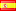 dangerous goods / hazardous goods 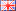 mercaderia perillosa 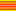 Material o sustancia nocivo o perjudicial, embalado, a granel o en embalajes para graneles, que durante su transporte o manipulación puede generar o desprender residuos, humos, gases, vapores o polvos de naturaleza peligrosa, ya sea explosiva, inflamable, tóxica, infecciosa, radiactiva, corrosiva o irritante. 

Particularmente, debe considerarse mercancía peligrosa la incluida en las reglamentaciones internacionales:

–Convenio ADR.
–Código IMDG.
–Reglas IATA DGR.
–Convenio RID.
–Convenio Marpol.

Se deben incluir los embalajes sin limpiar que hayan contenido mercancías peligrosas. 
Las mercancías peligrosas constituyen un riesgo importante para la salud de las personas, los bienes y el medio ambiente. carga peligrosa dangerous cargo càrrega perillosa La constituyen mercancías nocivas o perjudiciales, embaladas, a granel o en embalajes para graneles, que durante su transporte pueden generar o desprender residuos, humos, gases, vapores o polvos de naturaleza peligrosa, ya sea explosiva, inflamable, tóxica, infecciosa, radiactiva, corrosiva o irritante. 

Particularmente, deben considerarse mercancías peligrosas las incluidos en las reglamentaciones internacionales:

–Convenio ADR.
–Código IMDG.
–Reglas IATA DGR.
–Convenio RID.
–Convenio Marpol 73/78.

Se deben incluir los embalajes sin limpiar que hayan contenido mercancías peligrosas. 
Las mercancías peligrosas constituyen un riesgo importante para la salud de las personas, los bienes y el medio ambiente.Material líquido, sólido o una mezcla de ambos, que a causa de una reacción química puede desprender gases a una temperatura, presión y velocidad capaces de provocar daños en su entorno.material explosivo explosives Sustancia o material en estado líquido, sólido o una mezcla de ambos, que a causa de una reacción química espontánea puede desprender gases a una temperatura, presión y velocidad capaces de provocar daños en su entorno. 4. ITURRIA: Gestión técnica del tráficoEL TRANSPORTE DE MERCANCÍAS QUE REQUIEREN PRECAUCIONES ESPECIALES. TRANSPORTES ESPECIALES. TRANSPORTE DE MERCANCÍAS PERECEDERAS. TRANSPORTE DE MERCANCÍAS PELIGROSAS. EL ADR. HABILITACIÓN PARA CONDUCIR VEHÍCULOS QUE TRANSPORTAN MERCANCÍAS PELIGROSAS. LA GESTIÓN DE LA CIRCULACIÓN DE ESTOS VEHÍCULOS.ESTT - OEP 2014 Parte 3. GESTIÓN TÉCNICA  DEL TRÁFICORevisado en 2014www.dgt.es/.../la.../TEMA_9_Gestion_Adtva_del_Trafico.doc‎5.- EL ACUERDO EUROPEO SOBRE TRANSPORTE INTERNACIONAL DE MERCANCÍAS PELIGROSAS POR CARRETERA (ADR)El origen del término ADR proviene de la primera letra de algunas palabras clave del título en francés: Accord Européen relatif au Transport International des Marchandises Dangereuses par Route. El Acuerdo Europeo sobre transporte internacional de mercancías peligrosas por carretera (ADR) fue elaborado después de la Segunda Guerra Mundial. Fue hecho en Ginebra en 1957, bajo los auspicios del Comité de Transportes Interiores de la Comisión Económica para Europa de las Naciones Unidas (CEPE/UNECE), pero las disposiciones detalladas, es decir, los Anejos A y B, sólo se publicaron 12 años más tarde, es decir, en 1969.El ADR se revisa cada dos años –coincidiendo con años impares- por el grupo de trabajo WP-15. Este grupo de trabajo (Working Party) está adscrito al Comité de Transportes Interiores de la Comisión Económica para Europa (CEPE / UNECE). El ADR enumera las mercancías peligrosas que pueden ser objeto de un transporte nacional e internacional. Es de aplicación a todo transporte internacional de mercancías peligrosas por carretera, así como las actividades implicadas (embalaje, carga, descarga…), entre los países adheridos al acuerdo. El ADR tiene dos finalidades principales:facilitar el transporte de mercancías peligrosasaumentar la seguridad en este tipo de transporte		Existen otros acuerdos semejantes para otros modos de transporte: el Reglamento relativo al Transporte Internacional Ferroviario de Mercancías Peligrosas (RID)las Prescripciones europeas, relativas al transporte internacional de mercancías peligrosas, por vías de navegación interior (ADN)el Código marítimo internacional de mercancías peligrosas (IMDG)las Instrucciones técnicas de la OACI (Organización de Aviación Civil Internacional) para el transporte sin riesgos de mercancías peligrosas por vía aérea(…)El ADR, basándose en las recomendaciones del Comité de Expertos, recoge 9 clases, subdividiéndose la clase 4 en tres, la clase 5 en dos y la clase 6 en otras dos. Las clases resultantes serían las siguientes: Clase 1.      Materias y objetos explosivosClase 2.      GasesClase 3.      Líquidos inflamablesClase 4.1 Materias sólidas inflamables, materias autorreactivas y materias  explosivas desensibilizadas sólidas.Clase 4.2    Materias que pueden experimentar inflamación espontáneaClase 4.3   Materias que al contacto con el agua desprenden gases inflamablesClase 5.1   Materias comburentesClase 5.2   Peróxidos orgánicosClase 6.1   Materias tóxicasClase 6.2   Materias infecciosasClase 7      Materias radiactivasClase 8      Materias corrosivasClase 9      Materias y objetos peligrosos diversos5. ITURRIA: Diccionari de trànsitTERMCAT, CENTRE DE TERMINOLOGIA. Diccionari de trànsit. Barcelona: Enciclopèdia Catalana: TERMCAT, Centre de Terminologia, 2000. 245 p. (Diccionaris de l'Enciclopèdia. Diccionaris terminològics) 
ISBN 84-412-0477-2; 84-393-5162-3

Les dades originals poden haver estat actualitzades o completades posteriorment pel TERMCAT.ca mercaderia perillosa, n f ca matèria perillosa, n f sin. compl.es materia peligrosa es mercancía peligrosa fr marchandise dangereuse fr matière dangereuse en dangerous goods en dangerous material en hazardous material <Trànsit > Circulació > Normativa> Mercaderia el transport per carretera de la qual és prohibit o s'autoritza exclusivament sota les condicions establertes per una normativa específica. Nota: Les mercaderies perilloses poden agreujar les conseqüències d'un accident de trànsit perquè als danys de l'accident s'hi afegeixen els de la mercaderia que, per la seva naturalesa, comporta sempre un risc especial.6. ITURRIA: Grand dictionnaire terminologiqueGRAND DICTIONNAIRE TERMINOLOGIQUEmarchandise dangereuseDomainestransport > transport des marchandisessécuritéAuteurOffice québécois de la langue française, 2006 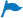 DéfinitionMarchandise qui est composée en tout ou en partie d'une ou de plusieurs matières dangereuses, ce qui augmente les risques liés à sa manipulation, à sa manutention et à son transport. NotesLe transport des marchandises dangereuses est assujetti à des lois et à des règlements partout dans le monde, notamment au Québec (Règlement sur le transport des matières dangereuses) et au Canada (Loi sur le transport des marchandises dangereuses). Terme privilégiémarchandise dangereuse n. f.Le terme marchandise dangereuse est souvent employé au pluriel.Terme utilisé dans certains contextesmatière dangereuse n. f.Le terme matière dangereuse est utilisé par le gouvernement du Québec au sens de « marchandise dangereuse », bien que le terme matière recouvre un sens plus général que le terme marchandise.AnglaisAuteurOffice québécois de la langue française, 2006 Termesdangerous good dangerous commodity Les termes dangerous good et dangerous commodity sont souvent employés au pluriel.matière dangereuseDomainesmédecine > santé publiquesécuritéprotection de l'environnementAuteurOffice québécois de la langue française, 2008 DéfinitionMatière dont les propriétés peuvent présenter un danger pour la santé ou l'environnement, ou qui pose un problème particulier pour l'environnement. NotesLes matières explosives, gazeuses, inflammables, toxiques, radioactives, corrosives, comburantes ou lixiviables sont considérées comme des matières dangereuses. Termes privilégiésmatière dangereuse n. f.matdang n. f.marchandise dangereuse n. f.Les termes matière dangereuse et marchandise dangereuse sont souvent employés au pluriel.Les termes matière dangereuse et marchandise dangereuse sont traités, au gouvernement du Québec, comme des synonymes, bien que d'un point de vue strictement linguistique ils ne puissent être considérés comme tels (le terme matière recouvre en effet un sens plus large que marchandise).AnglaisAuteurOffice québécois de la langue française, 2009 DéfinitionA material which, by reason of its properties, is a hazard to health or to the environment, or poses a specific problem to the environment.Termeshazardous material hazmat hazardous substance dangerous good Catalan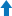 AuteurCentre de terminologia Termcat, 2014 Termesmercaderia perillosa n. f.matèria perillosa n. f.EspagnolAuteurElgue, Maria-Eugenia, 2009 DéfinitionMaterial cuyas propiedades pueden suponer un peligro para la salud o el ambiente, o que plantea un problema particular para el medio ambiente. NotesLos materiales explosivos, gaseosos, inflamables, tóxicos, radioactivos, corrosivos o comburentes se consideran materiales peligrosos. Termesmaterial peligroso s. m.mercancía peligrosa s. f.GARRAIO ETA LOGISTIKA HIZTEGIA2016ZIRKULAZIOA HIZTEGIA201689salgai (4)	Garraioko prezioak aplikatuz eramaten den karga edo ondasuna. es	mercancía fr	marchandise en	goodssarrerarik gabea90salgai arriskutsu (4)	Arrisku berezia duen salgaia, mantentzeko, gordailutzeko edo garraiatzeko arau jakin batzuk bete behar dituena. es	mercancía peligrosa fr	marchandise dangereuse en	dangerous goods677zama arriskutsu (4)Sin. gai arriskutsu (4); salgai arriskutsu (4)	Osasunerako edo ingurumenerako propietate arriskutsuak dituen edo arazotsua den salgaia. es	carga peligrosa; materia peligrosa; mercancía peligrosa-Gehitu frantsesezko eta ingelesezko baliokideak:fr marchandise dangereuse; matière dangereuseen dangerous goods; dangerous material; hazardous material 92salgai galkor (4)	Denbora luzez irauten ez duen eta erraz hondatzen den salgaia, nagusiki janaria. es	mercancía perecedera fr	marchandise périssable; denrée périssable en	perishable673salgai galkor (4)	Berehala galtzen den salgaia; garraiolariak, istripua izanez gero, guztiz galdu baino lehen istripua gertatu den tokian bertan sal dezake. es	mercancía perecedera fr	marchandises périssables en	perishable goods91salgai arriskutsuen garraio (4)Arrisku berezia duten salgaien garraioa, salgaiaren araberako araudi espezifiko bat aplikatuz egiten dena. es	transporte de mercancías peligrosas fr	transport de marchandises dangereuses en	carriage of dangerous goodssarrerarik gabea93salgai galkorren garraio (4)	Denbora luzez irauten ez duten eta erraz hondatzen diren salgaien garraioa, ibilgailu isotermoetan eta tenperatura kontrolatuan egiten dena. Janariak garraiatzeko izaten da, normalean, eta baldintzei eta ibilgailuei buruzko arau tekniko-sanitarioak eta Genevan gai horri buruz onartutako hitzarmena betez egin behar da. es	transporte de mercancías perecederas fr	transport de marchandises périssables en	perishable goods transportsarrerarik gabea